Приложение 1к распоряжениюадминистрации города от_____________№ _________СХЕМАграниц прилегающих территорий, на которых не допускается розничная продажа алкогольной продукции,по адресу: Красноярский край, г. Красноярск, бул. Ботанический, 17д (МБДОУ «Детский сад № 206 общеразвивающего вида с приоритетным осуществлением деятельности по познавательно-речевому направлению развития детей»)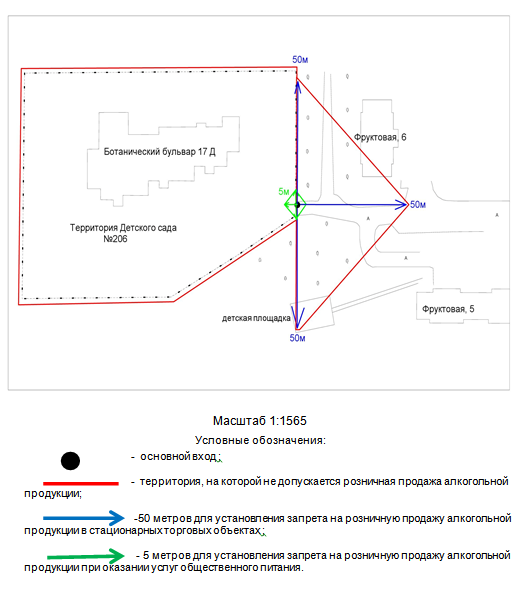 Приложение 2к распоряжениюадминистрации города от_____________№ _________СХЕМАграниц прилегающих территорий, на которых не допускается розничная продажа алкогольной продукции,по адресу: Красноярский край, г. Красноярск, пр-кт Молодежный, 29 (МБДОУ «Детский сад № 326»)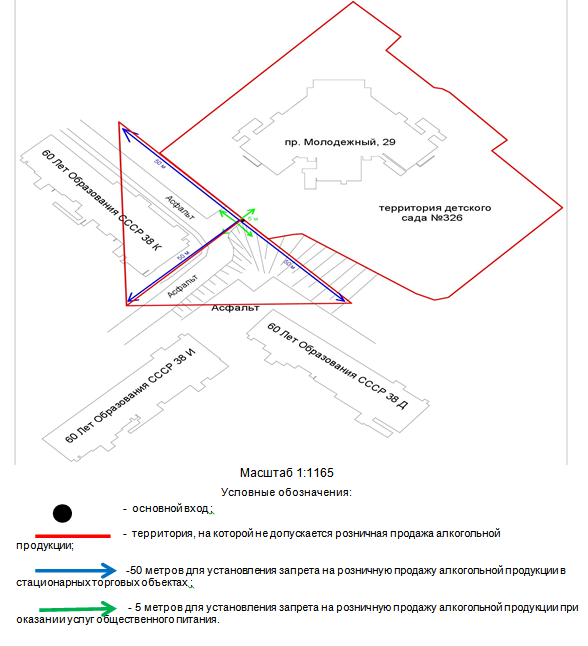 Приложение 3к распоряжениюадминистрации города от_____________№ _________СХЕМАграниц прилегающих территорий, на которых не допускается розничная продажа алкогольной продукции,по адресу: Красноярский край, г. Красноярск, ул. Лесников, 29 (МБДОУ «Детский сад № 107»)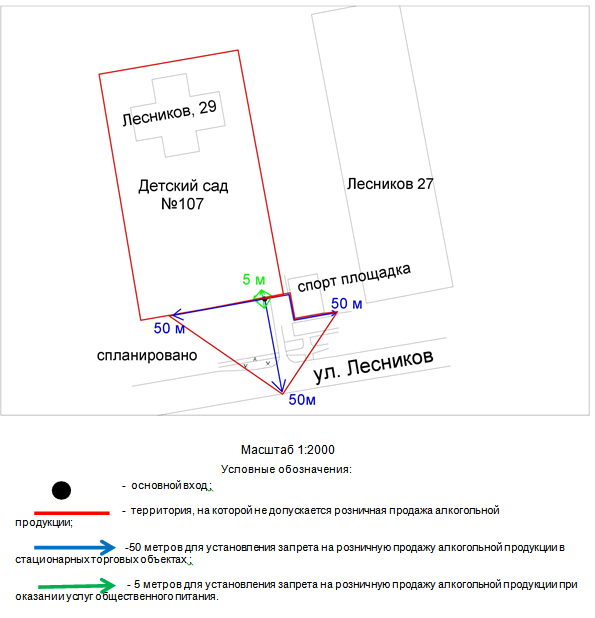 Приложение 4к распоряжениюадминистрации города от_____________№ _________СХЕМАграниц прилегающих территорий, на которых не допускается розничная продажа алкогольной продукции,по адресу: Красноярский край, г. Красноярск, ул. Парашютная, 64 (КГАУЗ « Красноярская городская стоматологическая поликлиника № 1»)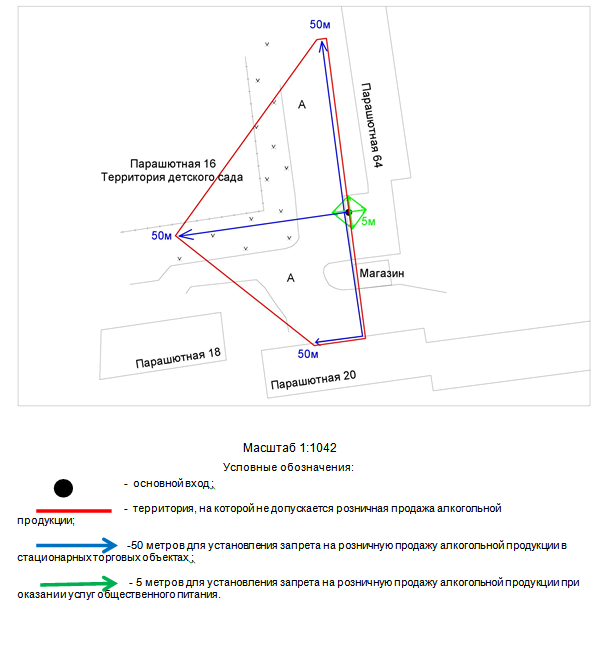 Приложение 5к распоряжениюадминистрации города от_____________№ _________СХЕМАграниц прилегающих территорий, на которых не допускается розничная продажа алкогольной продукции,по адресу: Красноярский край, г. Красноярск, ул. Ломоносова, 9 (КГБОУ «Красноярская школа № 1»)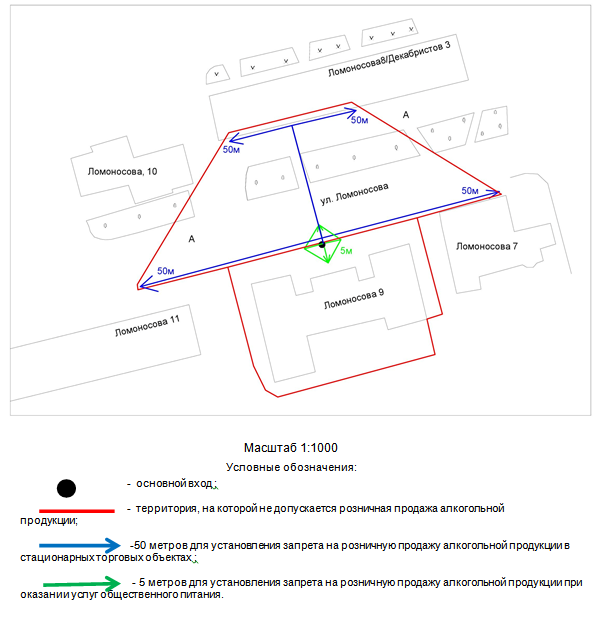 Приложение 6к распоряжениюадминистрации города от_____________№ _________СХЕМАграниц прилегающих территорий, на которых не допускается розничная продажа алкогольной продукции,по адресу: Красноярский край, г. Красноярск, ул. 8 Марта, 26 (МБДОУ «Детский сад № 221»)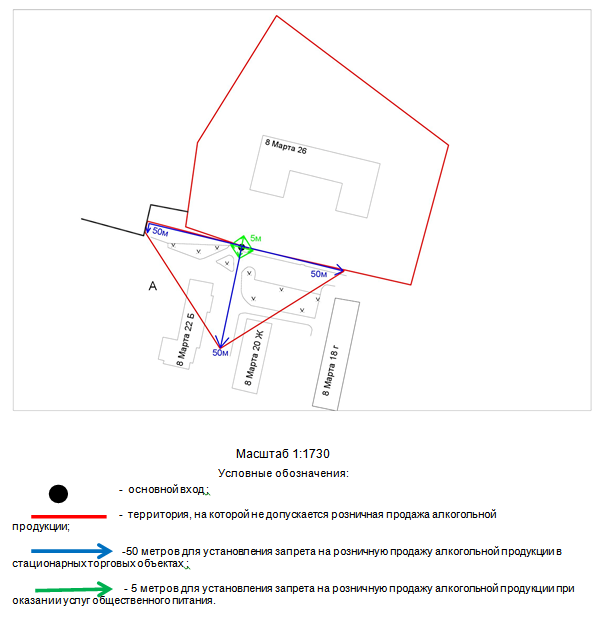 Приложение 7к распоряжениюадминистрации города от_____________№ _________СХЕМАграниц прилегающих территорий, на которых не допускается розничная продажа алкогольной продукции,по адресу: Красноярский край, г. Красноярск, ул. Шелковая, 4а (ООО «Социальная стоматология»)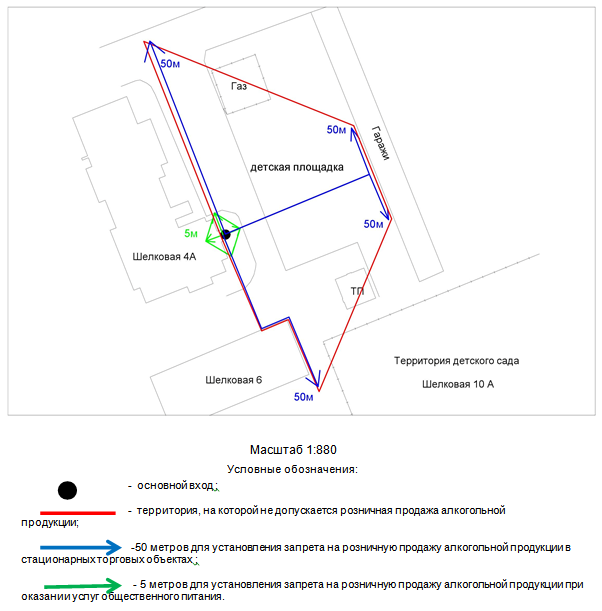 Приложение 8к распоряжениюадминистрации города от_____________№ _________СХЕМАграниц прилегающих территорий, на которых не допускается розничная продажа алкогольной продукции,по адресу: Красноярский край, г. Красноярск, ул. Ключевская, 61 (МАОУ «Средняя школа № 34»)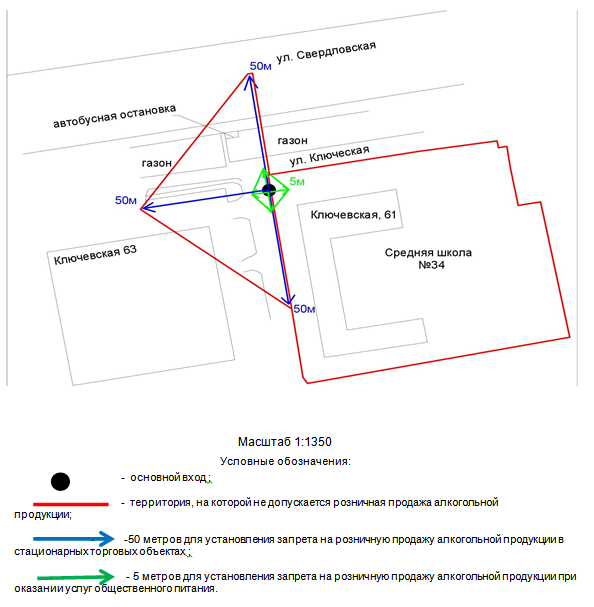 Приложение 9к распоряжениюадминистрации города от_____________№ _________СХЕМАграниц прилегающих территорий, на которых не допускается розничная продажа алкогольной продукции,по адресу: Красноярский край, г. Красноярск, ул. Водопьянова, 24д (МАДОУ «Детский сад № 101»)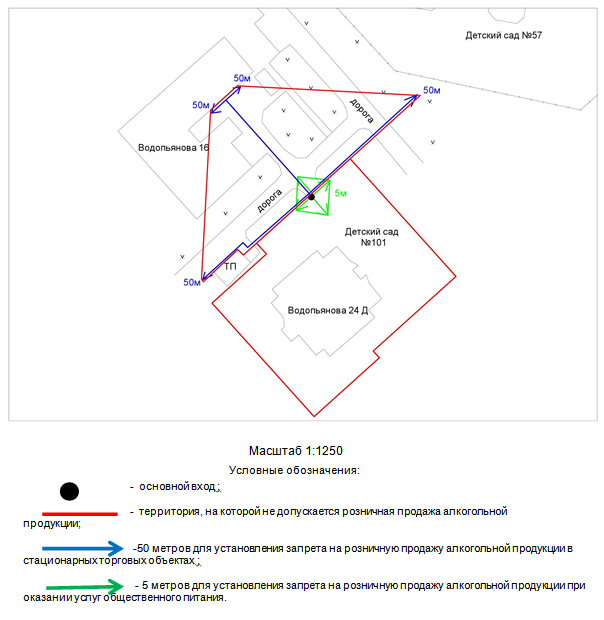 Приложение 10к распоряжениюадминистрации города от_____________№ _________СХЕМАграниц прилегающих территорий, на которых не допускается розничная продажа алкогольной продукции,по адресу: Красноярский край, г. Красноярск, ул. Королева, 10а (КГБУЗ «КМБ № 3»)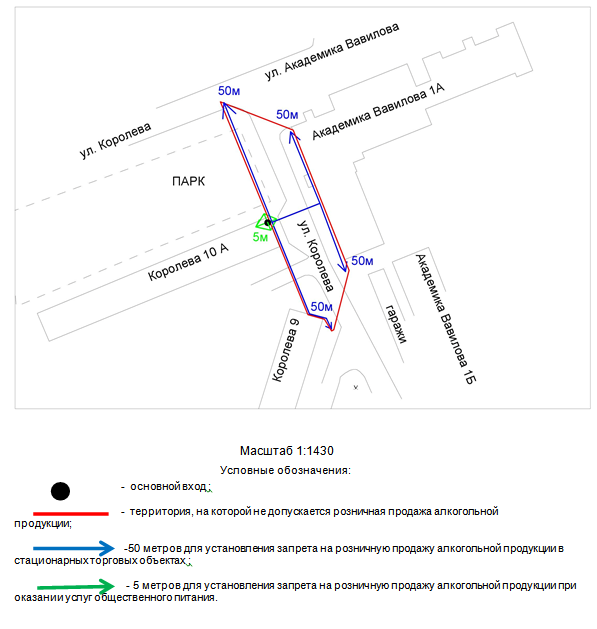 Приложение 11к распоряжениюадминистрации города от_____________№ _________СХЕМАграниц прилегающих территорий, на которых не допускается розничная продажа алкогольной продукции,по адресу: Красноярский край, г. Красноярск, ул. Ломоносова, 19 (КГБОУ «Красноярская школа № 1»)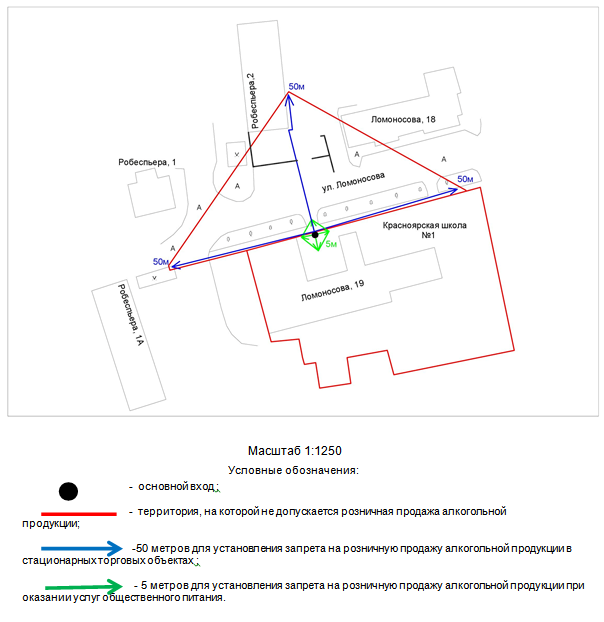 Приложение 12к распоряжениюадминистрации города от_____________№ _________СХЕМАграниц прилегающих территорий, на которых не допускается розничная продажа алкогольной продукции,по адресу: Красноярский край, г. Красноярск, ул. Коммунальная, 8а (стоматология ООО «Ваша улыбка»)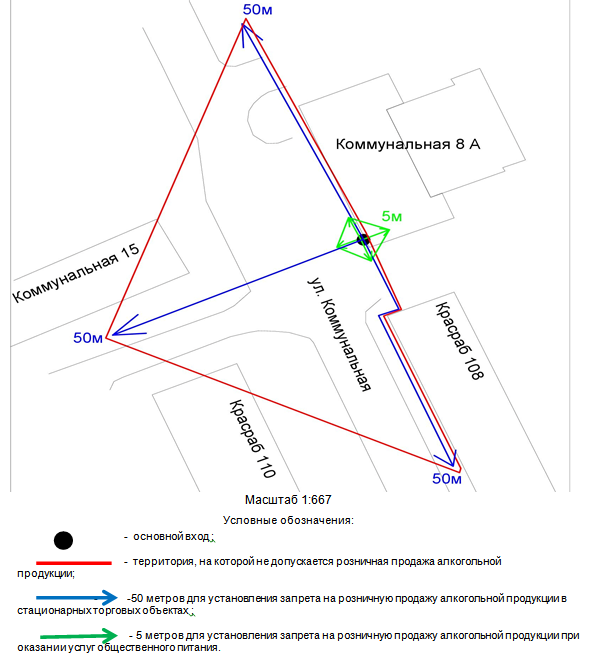 Приложение 13к распоряжениюадминистрации города от_____________№ _________СХЕМАграниц прилегающих территорий, на которых не допускается розничная продажа алкогольной продукции,по адресу: Красноярский край, г. Красноярск, ул. Кутузова, 73а (ИП Косова Н.С. «Стоматологический кабинет»)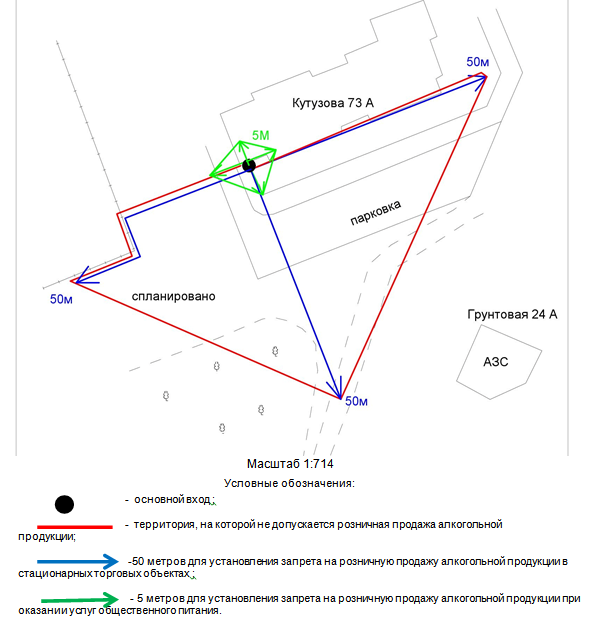 Приложение 14к распоряжениюадминистрации города от_____________№ _________СХЕМАграниц прилегающих территорий, на которых не допускается розничная продажа алкогольной продукции,по адресу: Красноярский край, г. Красноярск, ул. Академика Павлова, 51 (ООО «Медикостом» (стоматология))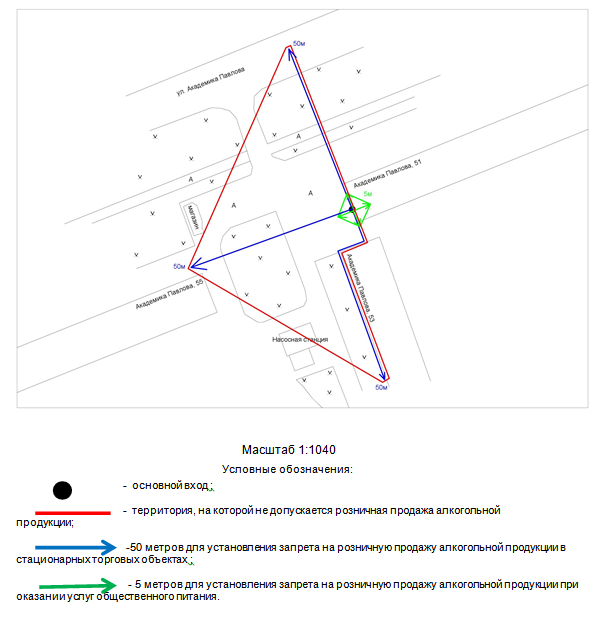 Приложение 15к распоряжениюадминистрации города от_____________№ _________СХЕМАграниц прилегающих территорий, на которых не допускается розничная продажа алкогольной продукции,по адресу: Красноярский край, г. Красноярск, ул. Ладо Кецховели, 69 (ООО «Стомбеб»)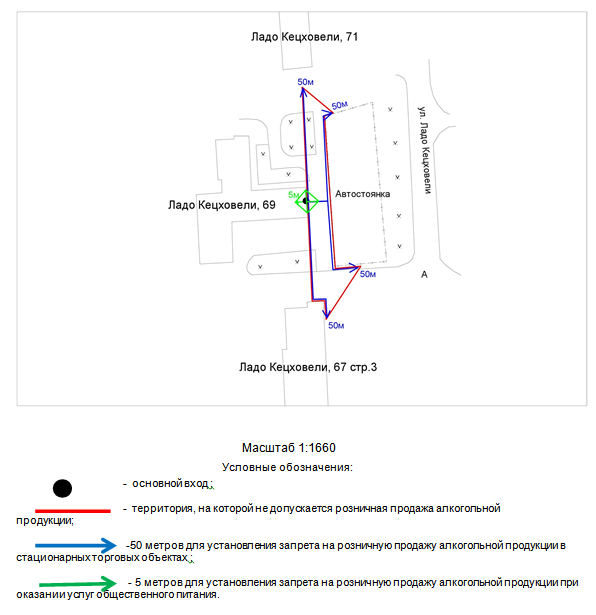 Приложение 16к распоряжениюадминистрации города от_____________№ _________СХЕМАграниц прилегающих территорий, на которых не допускается розничная продажа алкогольной продукции, по адресу: Красноярский край, г. Красноярск, ул. Молокова, 16  (МБДОУ «Детский сад № 101»)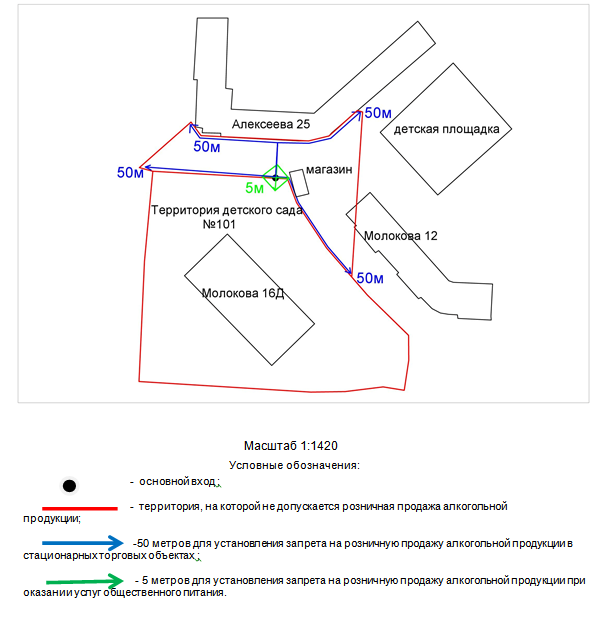 Приложение 17к распоряжениюадминистрации города от_____________№ _________СХЕМАграниц прилегающих территорий, на которых не допускается розничная продажа алкогольной продукции,по адресу: Красноярский край, г. Красноярск, ул. Юности, 23 (МАОУ ДО «Центр внешкольной работы»)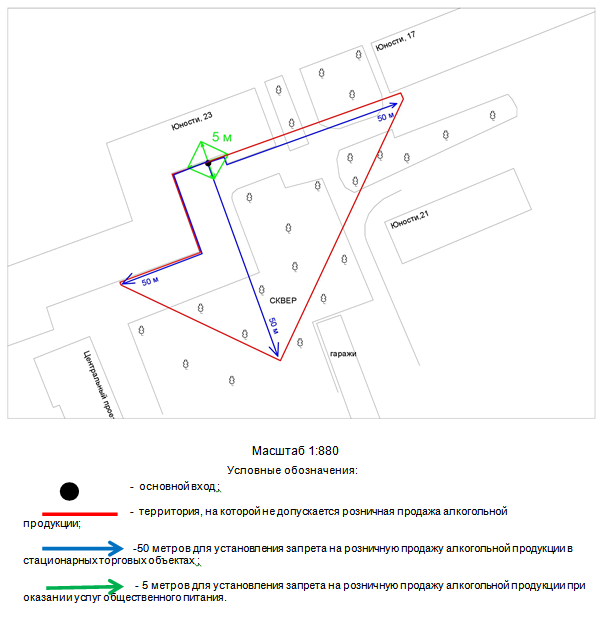 Приложение 18к распоряжениюадминистрации города от_____________№ _________СХЕМАграниц прилегающих территорий, на которых не допускается розничная продажа алкогольной продукции,по адресу: Красноярский край, г. Красноярск, ул. Академика Киренского, 70а (МБУ «Спортивная школа «Вертикаль»)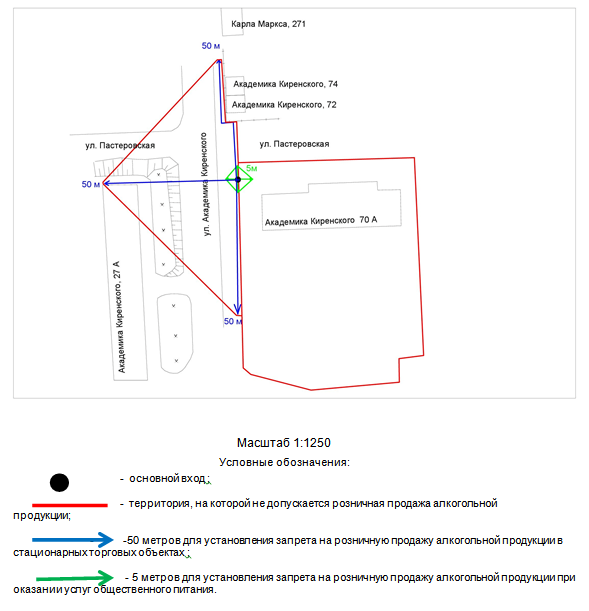 Приложение 19к распоряжениюадминистрации города от_____________№ _________СХЕМАграниц прилегающих территорий, на которых не допускается розничная продажа алкогольной продукции,по адресу: Красноярский край, г. Красноярск, ул. Молокова, 6 (МАОУ «Средняя школа № 154»)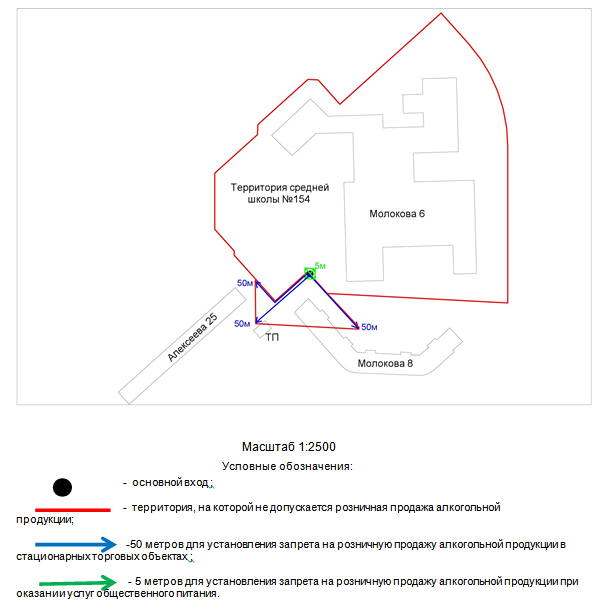 Приложение 20к распоряжениюадминистрации города от_____________№ _________СХЕМАграниц прилегающих территорий, на которых не допускается розничная продажа алкогольной продукции,по адресу: Красноярский край, г. Красноярск, ул. Академика Киренского, 70а (МАУ «Спортивная школа олимпийского резерва по вольной борьбе»)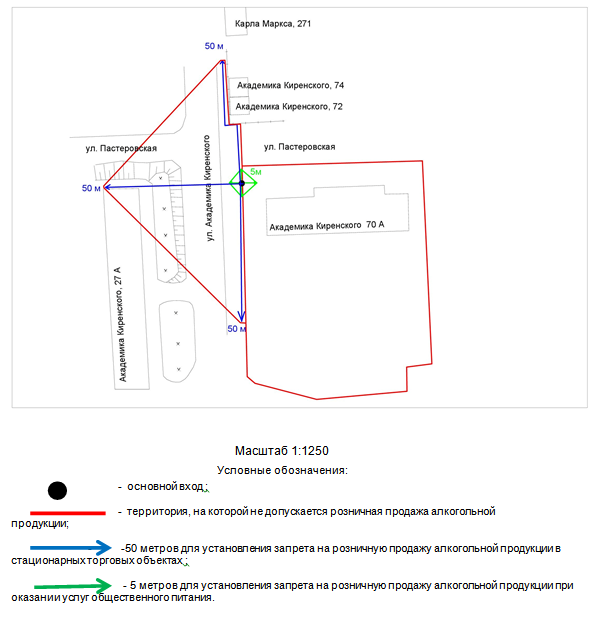 Приложение 21к распоряжениюадминистрации города от_____________№ _________СХЕМАграниц прилегающих территорий, на которых не допускается розничная продажа алкогольной продукции,по адресу: Красноярский край, г. Красноярск, ул. Академгородок, 17 б, пом. 107 (МБУДО «Детская музыкальная школа № 11»)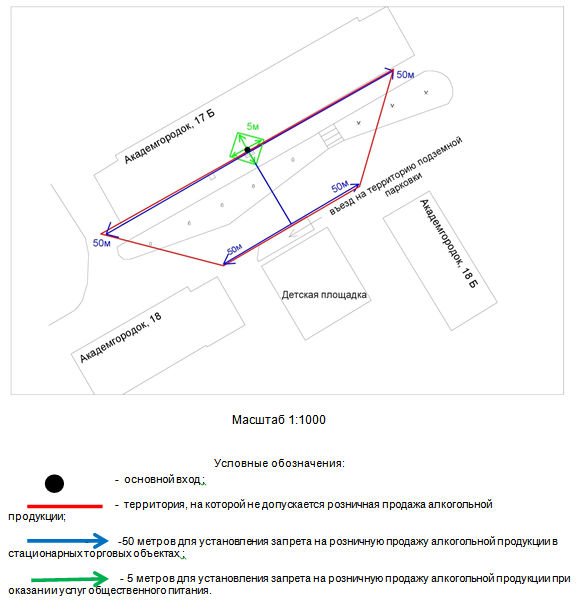 